Der nachfolgende kombinierte Leistungsnachweis enthält sowohl fachliche als auch sprachliche Aufgaben. Sie erhalten dementsprechend eine fachliche Note im Lernfeld Betriebsorganisation (FU) und eine Deutschnote (D). A. Betriebsorganisation: Grundwissen rund um den Kaufvertrag (FU, D)Wie kommt ein Kaufvertrag zustande? Erklären Sie kurz.____ / 2 FUWas versteht man unter „Geschäftsfähigkeit“? Erläutern Sie den Fachbegriff und nennen Sie die Stufen der Geschäftsfähigkeit.____ / 5 FUSie arbeiten in der Warenannahme: Erklären Sie die 4 Schritte bei der Warenannahme. Verbinden Sie die 4 Schritte mit passenden Temporaladverbien.____ / 4 FU____ / 4 DWenn Kaufverträge geschlossen werden, dann haben die Vertragspartner Pflichten.Nennen Sie die Vertragspartner.	____ / 2 FUNennen Sie die Pflichten beider Vertragspartner.____ / 4 FUNotieren Sie das passende Modalverb, um eine Pflicht zu formulieren. ____ / 1 DB. Sie haben den Auftrag, eine Mängelrüge zu schreiben. (D, FU)Bei der Warenannahme stellen Sie fest: Eine Hälfte des Feldsalates ist bereits faulig. Statt Brokkoli wurde Blumenkohl geliefert. Die bestellten Küchenkräuter fehlen komplett. Anstelle von zwei Kilogramm Pfifferlinge wurde nur ein Kilogramm geliefert.Ihr Chef bittet Sie, eine Mängelrüge per E-Mail an den Lieferanten (info@gemueseundobst.de) zu schreiben: - Beschreiben Sie die Mängel der Lieferung.- Nennen Sie die passenden Fachbegriffe. - Ihr Chef möchte eine Kopie der Mail (Frank.Meyer@hotel-waldblick.de) erhalten.- Der Empfänger (info@gemueseundobst.de) soll erkennen, dass Sie im Auftrag des Chefs schreiben.Noch fehlende Angaben können Sie frei, aber sinnvoll ergänzen.Schreiben Sie die Mängelrüge auf Basis der Informationen.____ / 20 D*____ / 5 FU*Die 20 BE für Deutsch setzen sich wie folgt zusammen: Inhalt 14  BERechtschreibung und Grammatik 4 BE Layout 1 BEStil 1  BE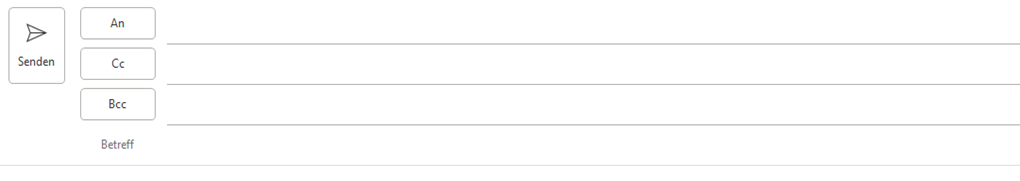 A Betriebsorganisation: Grundwissen rund um den Kaufvertrag (20 FU und 4 D)Wie kommt ein Kaufvertrag zustande? Erklären Sie kurz.2 FUEin Kaufvertrag kommt durch Antrag (1 FU) und Annahme (1 FU) zustande.Was versteht man unter „Geschäftsfähigkeit“? Erläutern Sie den Fachbegriff und nennen Sie die Stufen der Geschäftsfähigkeit.5 FUGeschäftsfähigkeit ist die Fähigkeit, Rechtsgeschäfte rechtswirksam abzuschließen. (2 FU)unbeschränkt (voll) geschäftsfähig (0,5 FU): ab 18 Jahre (0,5 FU)beschränkt geschäftsfähig (0,5 FU): 7 bis unter 18 Jahre (0,5 FU)nicht geschäftsfähig/geschäftsunfähig (0,5 FU): unter 7 Jahre (0,5 FU)Sie arbeiten in der Warenannahme: Erklären Sie die 4 Schritte bei der Warenannahme. Verbinden Sie die 4 Schritte mit passenden Temporaladverbien.4 FU4 DZuerst/Als Erstes (1 D) übergibt der Lieferant den Lieferschein (1 FU). Sofort/Jetzt (1 D) vergleicht der Mitarbeiter den Lieferschein mit der Bestellung (1 FU).Anschließend/Daraufhin (1 D) nimmt der Mitarbeiter die Temperaturaufzeichnung des Lieferanten entgegen (1 FU). Abschließend/zum Schluss (1 D) überprüft der Mitarbeiter die Menge (Quantität) und Qualität sowie Art der Ware (1 FU). Wenn Kaufverträge geschlossen werden, dann haben die Vertragspartner Pflichten.Nennen Sie die Vertragspartner!2 FUVerkäufer (1 FU) und Käufer (1 FU)Nennen Sie die Pflichten beider Vertragspartner.4 FULösung laut § 433 BGBNotieren Sie das passende Modalverb, um eine Pflicht zu formulieren. 1 Dmüssen (1 D)B Sie haben den Auftrag, eine Mängelrüge zu schreiben. (21 D und 5 FU)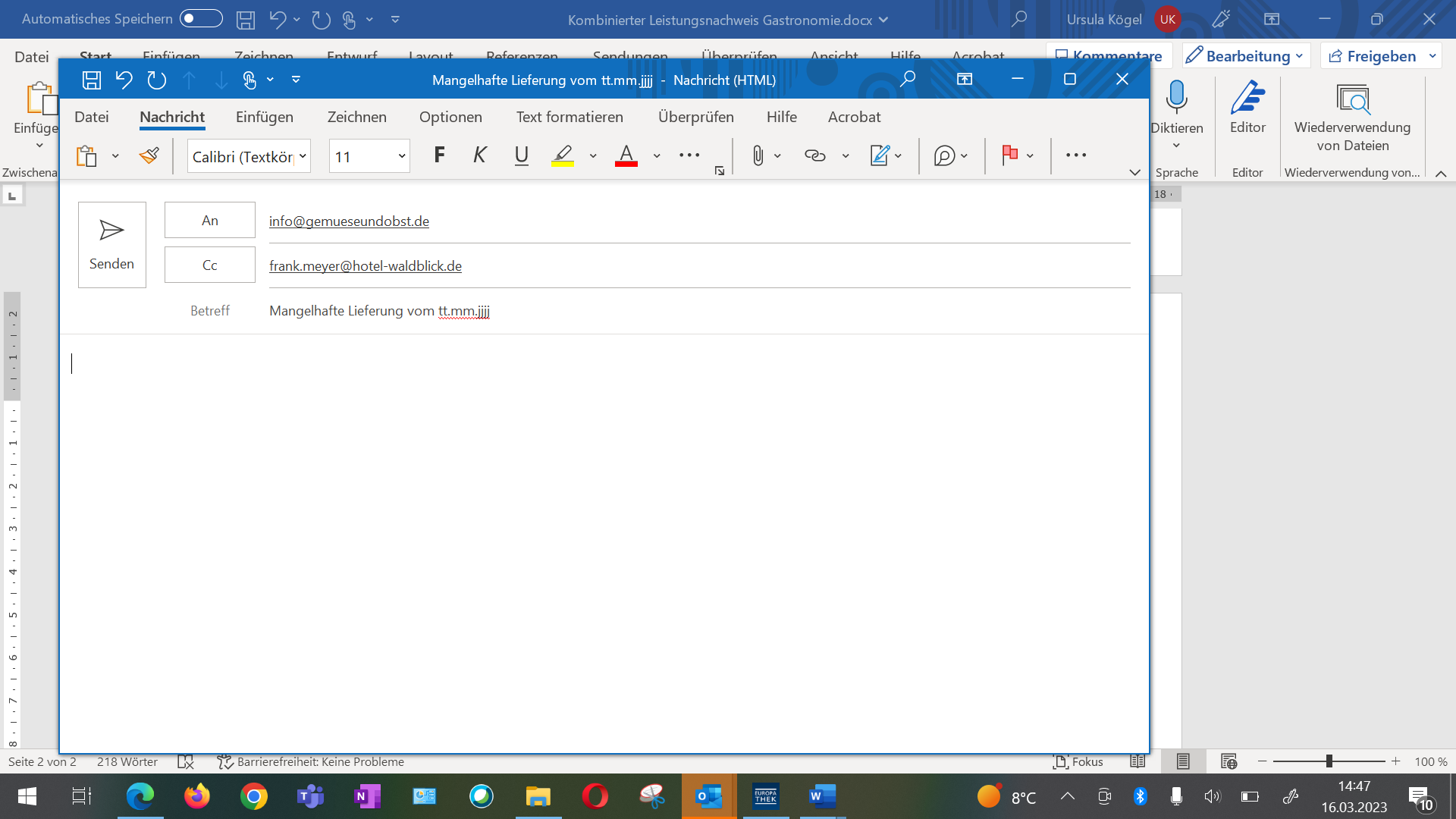  	Sehr geehrte Damen und Herren, 	bei der Warenlieferung von heute haben wir folgende Mängel festgestellt:Es liegt ein Qualitätsmangel vor, weil die Hälfte des Feldsalates bei der Lieferung bereits faulig war.oder 	Die Hälfte des Feldsalates war faulig (Qualitätsmangel).Zudem wurde Blumenkohl statt Brokkoli geliefert, das ist eine Falschlieferung.oder	Statt Brokkoli wurde Blumenkohl geliefert (Falschlieferung).oder 	Es wurde eine andere Sache geliefert als bestellt. Es liegt außerdem ein Mangel in der Quantität vor, da die bestellten Küchenkräuter fehlen und statt 2 Kilogramm Pfifferlingen nur ein Kilogramm Pfifferlinge geliefert wurden.oder 	Küchenkräuter fehlen (Mangel in der Quantität) und statt 2 Kilogramm Pfifferling wurde nur ein Kilogramm (Mangel in der Quantität) geliefert.Wir bitten um Rücknahme und Neulieferung der mangelhaften Ware.Mit freundlichen Grüßeni. A. Max Mustermann       Auszubildender14 BE Inhalt: 1 BE E-Mail-Adresse, 1 BE CC, 1 BE Betreff, 1 BE Betreff im Nominalstil, 1 BE Anrede, 1 BE Einleitungssatz, 3 BE Auflistung der Mängel/Umformulieren, 1 BE Grußformel, 1 BE i. A., 1 BE Name4 BE Rechtschreibung und Grammatik1 BE Layout (Geschäftsbrief)2 BE Sprachstil5 FU: 1 BE Qualitätsmangel1 BE Falschlieferung/andere Sache2 BE Mangel in der Quantität1 BE Forderung an Lieferant (Umtausch und Neulieferung)             Berufssprache Deutsch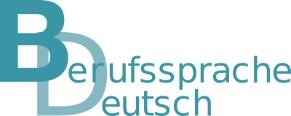 für Jugendliche in Ausbildungkombinierter LeistungsnachweisGrundlegende Informationen zum kombinierten LeistungsnachweisGrundlegende Informationen zum kombinierten LeistungsnachweisBerufAlle Gastronomieberufe im ersten AusbildungsjahrJahrgangsstufe10FächerBetriebsorganisationDeutsch LernfeldWaren bestellen, annehmen, lagern und pflegenKompetenz-bereich SchreibenThemaIch handle fachlich korrekt bei Kaufverträgen und reagiere richtig auf LiefermängelWelche fachliche(n) Kompetenz(en) werden geprüft?Kernkompetenz des Lernfeldes:„Die Schülerinnen und Schüler besitzen die Kompetenz, Waren zu bestellen, anzunehmen, zu lagern und zu pflegen. Die Schülerinnen und Schüler analysieren die betrieblichen Abläufe zur Bestellung, Annahme, Lagerung und Pflege von Waren. Sie differenzieren die Arten der Waren und beschreiben die Funktionen des Lagers für den Betrieb. Die Schülerinnen und Schüler informieren sich über Bezugsquellen, Bestellvorgänge und Lagerarten. Sie erfassen den Zusammenhang zwischen Wareneigenschaften und Hygiene bei der Lagerung von Waren sowie Warenverderb und Beschaffungszeitpunkt. Dafür verschaffen sie sich einen Überblick über Grundlagen des Kaufvertrags. Die Schülerinnen und Schüler planen Beschaffung, Lagerung und Bereitstellung von Waren, auch digital. Dafür ermitteln sie den Warenbedarf und beachten Aspekte des nachhaltigen Wirtschaftens. Sie ermitteln die erforderlichen Bestell- und Lieferzeitpunkte sowie die Bestellmenge (Meldebestand, Mindestbestand, Höchstbestand). Die Schülerinnen und Schüler bestellen Waren, nehmen diese an und lagern sie ein. Sie kontrollieren die Waren, überprüfen Lieferscheine und reagieren auf Störungen bei der Lieferung. Sie dokumentieren Leergut- und Transportgutannahme sowie -rückgabe. […]Beispiel Lehrplan in URL: https://www.isb.bayern.de/fileadmin/user_upload/Berufliche_Schulen/Berufsschule/Lehrplan/bs_lpr_gast_08_2022.pdf Welche sprachlich-kommunikative(n) Kompetenz(en) werden geprüft?Sprachlich-kommunikative Kernkompetenzen:Die Schülerinnen und Schülerverfassen berufsbezogene informierende Texte […] [hier: Mängelrüge bzw. geschäftliche E-Mail].wenden die Grundregeln der Rechtschreibung und Zeichensetzung in eigenen Texten sicher an.achten auf eine der beruflichen Situation entsprechende Wortwahl und einen angemessenen Stil.Lehrplan in URL: https://www.isb.bayern.de/fileadmin/user_upload/Berufliche_Schulen/Berufsschule/Fachlehrplan/lehrplan_d_bs_genehmigt_07.2016.pdf Lernsituation des kombinierten Leistungsnachweises Bei der Warenannahme stellen Sie fest: Eine Hälfte des Feldsalates ist bereits faulig. Statt Brokkoli wurde Blumenkohl geliefert. Die bestellten Küchenkräuter fehlen komplett. Anstelle von zwei Kilogramm Pfifferlinge wurde nur ein Kilogramm geliefert.Ihr Chef bittet Sie, eine Mängelrüge per E-Mail an den Lieferanten (info@gemueseundobst.de) zu schreiben: Beschreiben Sie die Mängel der Lieferung.Nennen Sie die passenden Fachbegriffe. Ihr Chef möchte eine Kopie der Mail (Frank.Meyer@hotel-waldblick.de) erhalten.Der Empfänger (info@gemueseundobst.de) soll erkennen, dass Sie im Auftrag des Chefs schreiben.Noch fehlende Angaben können Sie frei, aber sinnvoll ergänzen.Vorbereitung für den kombinierten LeistungsnachweisFolgende Methoden können vorbereitend eingesetzt werden: Schreibfahrplan in URL: https://www.berufssprache-deutsch.bayern.de/fileadmin/user_upload/BSD/Uploads_BSD_und_BV/BSD_Berufsausbildung/1_berufsuebergreifend/Fahrplaene_fuer_Fachklassen/FK_Schreibfahrplan_EndV.pdfBuddy Book Schreiben in URL: https://www.berufssprache-deutsch.bayern.de/fileadmin/user_upload/BSD/Uploads_BSD_und_BV/BSD_Berufsausbildung/1_berufsuebergreifend/FK_BuddyBook_Schreiben_EndV.pdf Methodensammlung Schreiben mit gestuften Hilfen in URL: https://www.berufssprache-deutsch.bayern.de/fileadmin/user_upload/BSD/Uploads_BSD_und_BV/BSD_Methodensammlungen/BSD_Methoden_SCHREIBEN_mit_gestufte_Hilfen.pdf Versionen-Schreiben Maurerstrategie Immer-dem-Muster-nach Glossar: Textmuster-Training Folgende Kompetenzen sind für den kombinierten Leistungsnachweis im Bereich Deutsch anzubahnen:Umgang mit formalen Texten: Verfassen eines berufsbezogenen Textessicherer Sprachgebrauch: korrekter Sprachstil und sprachliche Richtigkeit adressatengerechter Sprachgebrauch Einhalten formaler Kriterien einer geschäfltichen E-MailKombinierter LeistungsnachweisIch handle fachlich korrekt bei Kaufverträgen und reagiere richtig auf Liefermängel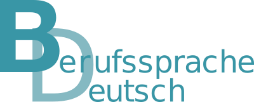 Erwartungshorizont und KorrekturhinweiseFachlicher AnteilFachnote: 25 BE/fachlichSprachlicher AnteilDeutschnote: 25 BE/sprachlichArt des Leistungs-nachweises Fachnote: mündlicher Leistungsnachweis Deutschnote: mündlicher LeistungsnachweisNotenschlüssel fachlichErreichbare BE: 25Notenschlüssel sprachlich Erreichbare BE: 25VerkäuferKäuferÜbergabe/Lieferung der Ware (1 FU)Ware annehmen/abnehmen (1 FU)einwandfreie/mangelfreie Ware (1 FU)den vereinbarten Kaufpreis bezahlen (1 FU)